Сумська міська радаVІІ СКЛИКАННЯ _____ СЕСІЯРІШЕННЯвід                               № м. СумиНа підставі пропозиції Сумського міського голови Лисенка О.М.,  відповідно до пункту 5 частини четвертої статті 42 Закону України «Про місцеве самоврядування в Україні», керуючись статтею 25 Закону України «Про місцеве самоврядування в Україні», Сумська міська радаВИРІШИЛА:1. Унести зміни до рішення Сумської міської ради від 27 вересня 2017 року № 2519-МР «Про утворення виконавчого комітету Сумської міської ради VIІ скликання та визначення його чисельності», виклавши пункт 2 рішення у новій редакції«2. Визначити чисельність виконавчого комітету Сумської міської ради VIІ скликання у кількості ___ осіб.».Сумський міський голова						О.М. ЛисенкоІніціатор розгляду питання Сумський міський голова Проект рішення підготовлено відділом організаційно-кадрової роботиДоповідає: Сумський міський голова Лисенко О.М.Лист погодженнядо проекту рішення Сумської міської ради«Про внесення змін до рішення Сумської міської ради від 27 вересня 2017 року № 2519-МР «Про утворення виконавчого комітету Сумської міської ради VIІ скликання та визначення його чисельності»Начальник відділуорганізаційно-кадрової роботи					А.Г. АнтоненкоНачальник правового управління					О.В.ЧайченкоСекретар Сумської міської ради					А.В. Баранов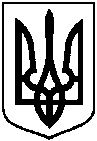 ПРОЕКТОприлюднено «___» ___________ 2018Про внесення змін до рішення Сумської міської ради від 27 вересня 2017 року № 2519-МР «Про утворення виконавчого комітету Сумської міської ради VIІ скликання та визначення його чисельності»